Reason for PolicyGenerally, 1-2 sentences, the “Reason for Policy” cites the Institute’s commitment to a value or strategic goal, why the policy must exist, the problem or conflict the policy seeks to address, or cites any legal, regulatory, stewardship or other requirement the policy aims to meet. This latter information is helpful in the future when the policy needs to be reviewed/updated.Policy StatementGenerally, 1-2 paragraphs, the “Policy Statement” states the policy’s intent, when the policy applies, and any mandated actions or constraints.  It doesn't describe procedures.ScopeAll categories of people, process and governance to which the policy applies. DefinitionsTerms specific to this Policy.  Where possible, use terms from the Master Glossary of terms that apply to this policy. ProceduresProcedures link to information on how the policy’s requirements will be met.  FormsLinks to any forms needed to meet the policy’s requirements. Use of links recommended, however, forms can also be uploaded directly to the policy page, if necessary.Frequently Asked QuestionsOptional: Link to policy owner’s webpage containing policy specific FAQs.ResponsibilitiesList the units or individuals who are responsible for aspects of the policy (e.g., colleges, departments, offices, faculty, students, employees, etc.). Summarize the major responsibilities – the “what” not the “how” of the responsibility. Details of “how” should be in the procedures section.Responsible Party Responsible PartyEnforcementDescription of potential repercussions for those within policy scope who are found in violation of the policy.  As much as possible, there should be a prescribed set of consequences for the various types and frequency of noncompliance that may occur.Related InformationList related Georgia Tech policy documents, USG-BOR policies, and/or external documents that provide helpful, relevant information to the policy.  Use of links is recommended, but appendices and other related documents can also be uploaded directly to the policy page, if necessary. Policy History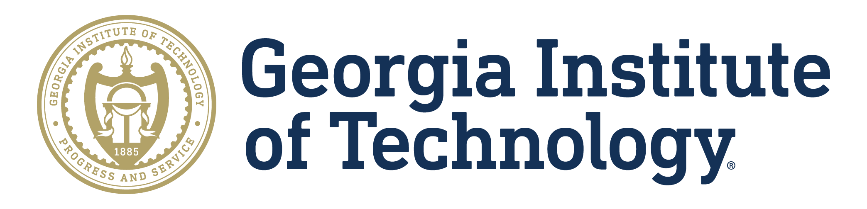 Policy TitlePolicy No. Type of Policy: [Academic or Administrative]Effective Date: [Month Year]	Last Revised: [Month Year]External Requirement for Review: [Date, Reason] – if applicableCompliance Reporting: [Date, Reason] – if applicablePolicy Owner: [Department/Unit]Policy Contact: [Name, Title, E-mail]TermDefinitionTermDefinitionTermDefinition5.1 Sub-Heading5.1 Sub-HeadingSubjectLink to Procedure, or brief description with link.SubjectLink to Procedure, or brief description with link.TitleLinkResourceLinkGeorgia Tech or BOR PolicyFederal or State LawRegulation or StandardHyperlinkGeorgia Tech or BOR PolicyFederal or State LawRegulation or StandardHyperlinkRevision DateAuthorDescriptionXX-XX-XXXXOffice, Department/Unit[Brief & specific description of change]XX-XX-XXXXOffice, Department/Unit[Brief & specific description of change]